                   Little Flower Foundations/CHOSEN 2016-2017                       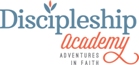 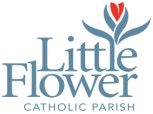 Please complete all information and return it with the Emergency Medical Authorization form to the Parish Office via mail or collection basket by August 1, 2016.Parent(s)/Legal Guardian(s):  ______________________________________________________________________Address____________________________________________________________________________________Home phone ____________________ mobile _______________________ mobile ________________________Mother’s maiden name ______________________________e-mail address _______________________________________________________________________________There are times when pictures may be taken of your child(ren) for promotional purposes. Please indicate your preference, and sign:Permission given                Permission NOT given                  Signature __________________________________________Child name and DOB _______________________________________________________________Sacraments already received:       Baptized   Y/N		Reconciliation  Y/N              First Communion Y/NSchool attending Fall 2016 _______________________________________  Grade _____If registering for Foundations, session preference:   Sundays 9:30 am                    Tuesdays  4:00 pm Child name and DOB _______________________________________________________________Sacraments already received:       Baptized   Y/N		Reconciliation  Y/N              First Communion Y/NSchool attending Fall 2016 _______________________________________  Grade _____If registering for Foundations, session preference:   Sundays 9:30 am	               Tuesdays  4:00 pm Child name and DOB _______________________________________________________________Sacraments already received:       Baptized   Y/N		Reconciliation  Y/N              First Communion Y/NSchool attending Fall 2016 _______________________________________  Grade _____If registering for Foundations, session preference:   Sundays 9:30 am     		Tuesdays   4:00 pmFor Office Use Only: